Κουίζ – Οι θεοί των αρχαίων Ελλήνων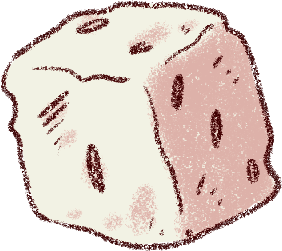 Ποιο επίθετο προσδιορίζει μία θρησκεία η οποία τιμά περισσότερους θεούς και θεές; ΜονοθεϊστικήΠολυθεϊστικήΠολυγραφικήΠοια θεότητα λάτρευαν οι Ερετριείς στην κορυφή της ακρόπολή τους; ΑθηνάΉρα ΔίαΗ θεά Άρτεμης προστάτευε…Τον άγριο κόσμοΤην τέχνη του χαλκούΤην υγεία των αθλητών Από πού προέρχεται το ευβοϊκό επίθετο «Αμαρυσία»; Πρόκειται για…Το όνομα της μητέρας τηςΤο όνομα του ποταμού που κυλά στην ΑμάρυνθοΤο όνομα της γειτονικής πόληςΓια ποιους λόγους οι αρχαίοι Έλληνες πραγματοποιούσαν προσφορές; Για να ζητήσουν την προστασία των θεώνΓια να ευχαριστήσουν τους θεούς για τις θεϊκές χάρες που τους έκαναν Και για τα δύο Ποιες είναι οι συνηθέστερες προσφορές που εντοπίζονται στο ιερό της Αμαρύνθου; Ενδύματα, υποδήματα και χιτώνεςΑγγεία, κουδουνάκια, πήλινα και χάλκινα αγαλματίδιαΚράνη, ασπίδες, ξίφηΠοιες πράξεις προηγούνται της θυσίας; Ο καθαρισμός του βωμού και του ναούΠομπές συνοδευόμενες από τραγούδι και χορούςΑθλητική εκγύμνασηΠώς ονομάζεται το τελετουργικό γεύμα που ακολουθούσε τη θυσία; ΣυμπόσιοΔαφνηφόρειοΚοτοπούλιονΣε ποιο ακριβώς σημείο του ιερού σφαγιαζόταν το θύμα της θυσίας; Μέσα στο ναόΚάτω από τη στοάΜπροστά στο βωμόΠοιοι σύχναζαν στο Αρτεμίσιο της Αμαρύνθου;Μόνο ΕρετριείςΜόνο γυναίκες και παιδιάΟι κάτοικοι όλης της ΕύβοιαςΣωστές ΑπαντήσειςΠολυθεϊστικήΗ θεά Αθηνά, ως προστάτιδα της πόλης (αστικών κοινοτήτων), είναι συνήθως τοποθετημένη σε υψώματα. Η Άρτεμης, ως προστάτιδα θεά του κυνηγιού και της εξημέρωσης, φροντίζει φυσικά όλη την πανίδα και την άγρια φύση.  Ακόμη και σήμερα, το χωριό δίπλα στο ιερό χωριό ονομάζεται Αμάρυνθος. Η προσφορά (ανάθημα, αφιέρωμα) επέτρεπε στους πιστούς αφενός να εξασφαλίσουν την προστασία των θεών, αφετέρου να τους ευχαριστήσουν ή να τους ζητήσουν μία συγκεκριμένη χάρη.  Τα αγγεία και διάφορα άλλα πήλινα αναθήματα είναι τα πιο συνηθισμένα αντικείμενα που σήμερα εντοπίζονται στην ανασκαφή, χάρη στην καλή κατάσταση διατήρησης του πηλού μέσα στο χώμα. Οι πομπές, τα τραγούδια και οι χοροί είναι ήταν βασικά στοιχεία της θυσίας, παρά το γεγονός ότι αυτά δεν αφήνουν κανένα απολύτως ίχνος για τους αρχαιολόγους…Τα σκεύη του συμποσίου μετά τη χρήση τους είχαν θαφτεί μέσα στο ίδιο το ιερό… για καλή τύχη των αρχαιολόγων, που τα βρίσκουν σήμερα!Ο βωμός ήταν ο πιο σημαντικός χώρος του ιερού, καθώς πάνω σε αυτόν καιγόταν το κρέας που προσφερόταν στους θεούς και στις θέες ζώων. Η φήμη του Αρτεμισίου έκανε διάσημο το ιερό σε ολόκληρη την Εύβοια και πιθανότατα και εκτός αυτής! 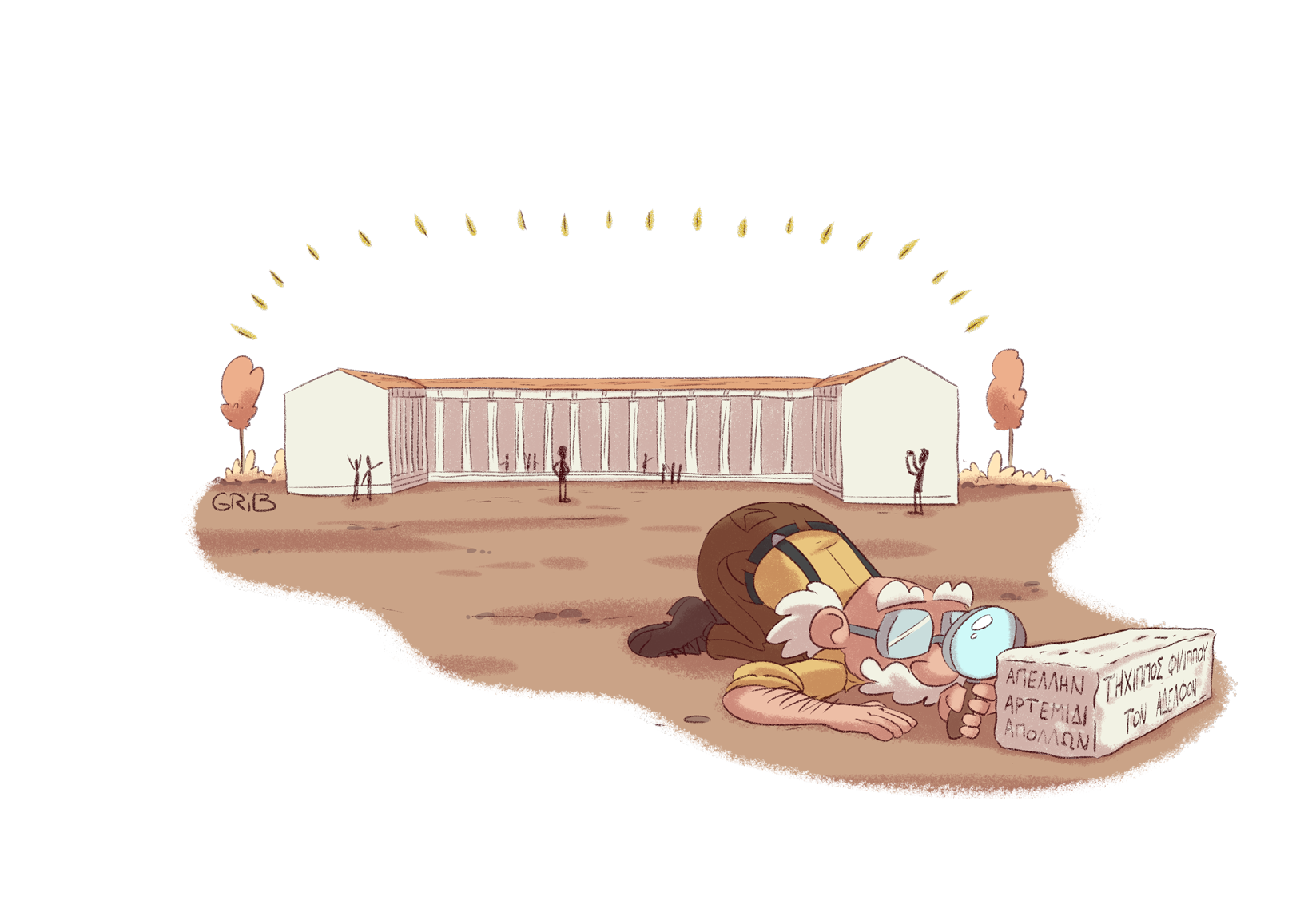 